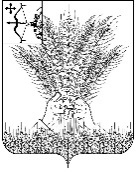 РОССИЙСКАЯ ФЕДЕРАЦИЯКИКНУРСКАЯ РАЙОННАЯ ДУМАКИРОВСКОЙ ОБЛАСТИпервого созываРЕШЕНИЕ28.04.2022                                                                                          № 21-201пгт КикнурОб отчёте межмуниципального отдела МВД России «Яранский» пункта полиции «Кикнурский» об итогах оперативно-служебной деятельности в 2021 году	Заслушав доклад начальника МО МВД России «Яранский» подполковника полиции О.В. Гуляева об итогах оперативно – служебной деятельности в 2021 году, Кикнурская районная Дума РЕШИЛА:	Доклад начальника МО МВД России «Яранский» подполковника полиции О.В. Гуляева в 2021 году - принять к сведению.Председатель Кикнурской районной Думы    В.Н. Сычёв